الف) مشخصات سفارش‌دهندهب) مشخصات نمونهنوع مادهپ) خدمت درخواستیت) ساير خدمات لايه نشانی غوطه وری لايه به لايهث) لطفا توصيه‌ها و انتظارات خود را در مورد نمونه‌ و نحوه آماده‌سازی آن بيان نماييد. 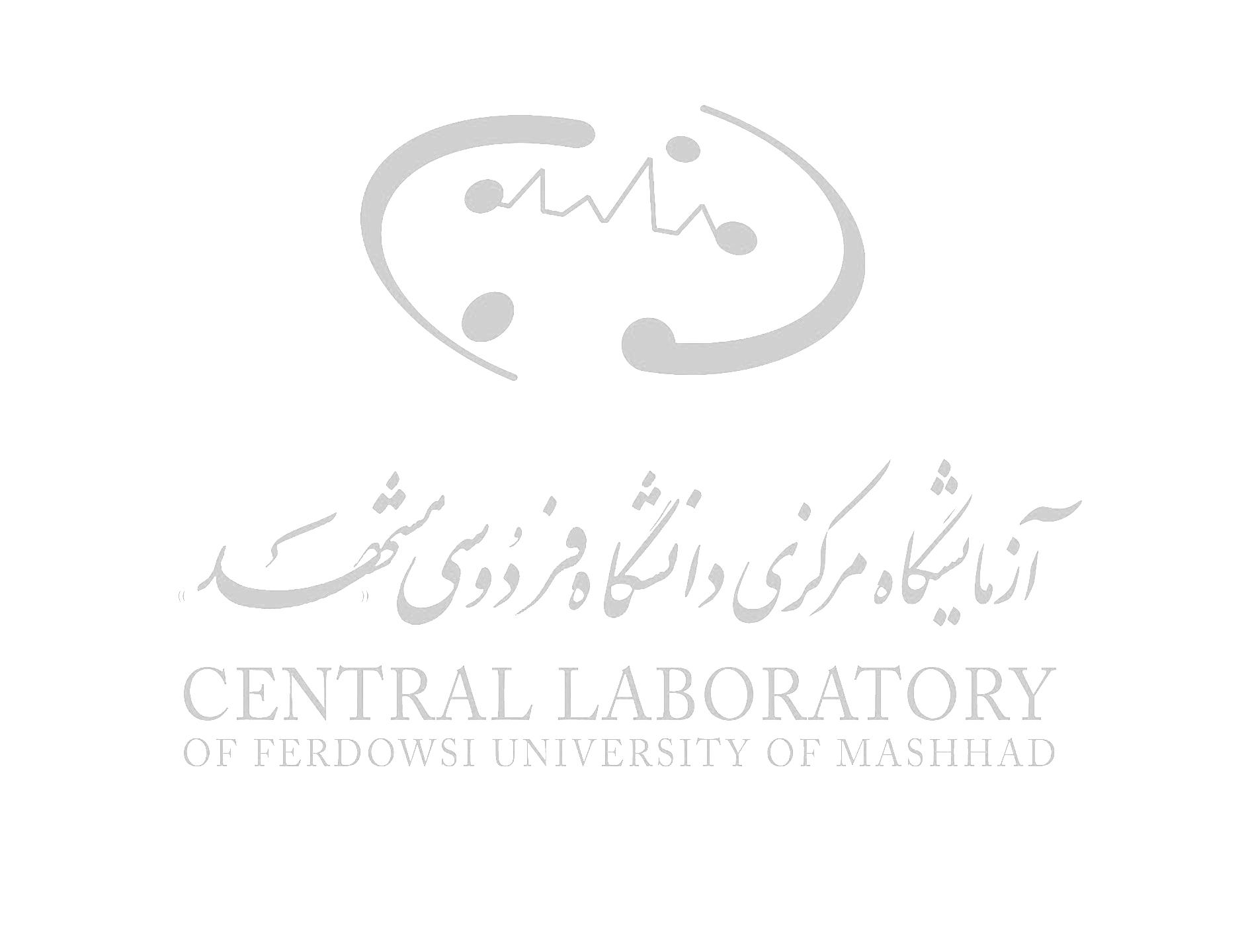 ج) در صورتی که نگهداری و آزمايش نمونه برای دستگاه يا کاربر زيان احتمالی دارد ذکر نماييد. در صورت بروز هرگونه مشکل ناشی از عدم صحت موارد فوق، خسارت ايجاد شده به عهده مشتری است.اينجانب موارد فوق را مطالعه و صحت اطلاعات مندرج در فرم را تاييد مي‌نمايم. بديهي است بروز هر گونه مشکل ناشي از نقص اطلاعات، عدم بيان موارد ضروري و يا عدم صحت موارد فوق برعهده اينجانب خواهد بود. شماره:تاريخ :درخواست انجام خــدمات آزمايـشگاهيآزمايـــشگاه مركـــــزي و آزمايشگاههای همکار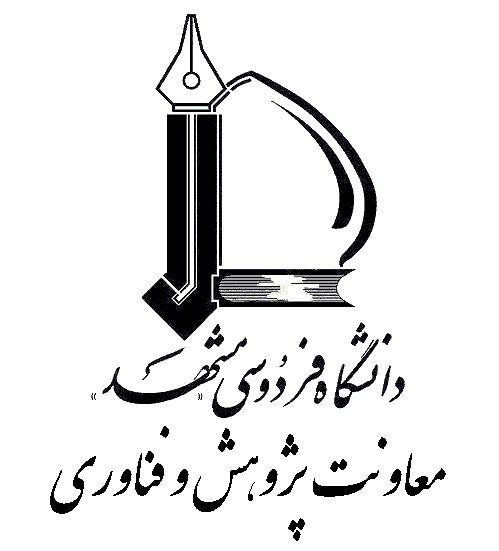 نام و نام خانوادگی:نام و نام خانوادگی:کد ملی/ كد اقتصادي:دانشکده/ شرکت:تلفن ثابت:تلفن ثابت:تلفن همراه:رايانامه:پروژه دانشجويي (دانشگاه فردوسي مشهد) عنوان طرح:             كد طرح:                                     نام و نام خانوادگی استاد راهنما:                                         شماره دانشجويي:نوع طرح:             پروژه كارشــناسي                  پايان‌نامه كارشناسي‌ارشد                     رساله دكتري         وضعيت دانشجو:  غيرايراني بورسيه ايران           غيرايراني بورسيه ساير كشورها              غيرايراني دوره پژوهشي كوتاه مدت                              پرديس بين‌الملل                    ايراني بورسيه ايران                               ايــراني دوره پژوهشـي كـوتاه مدت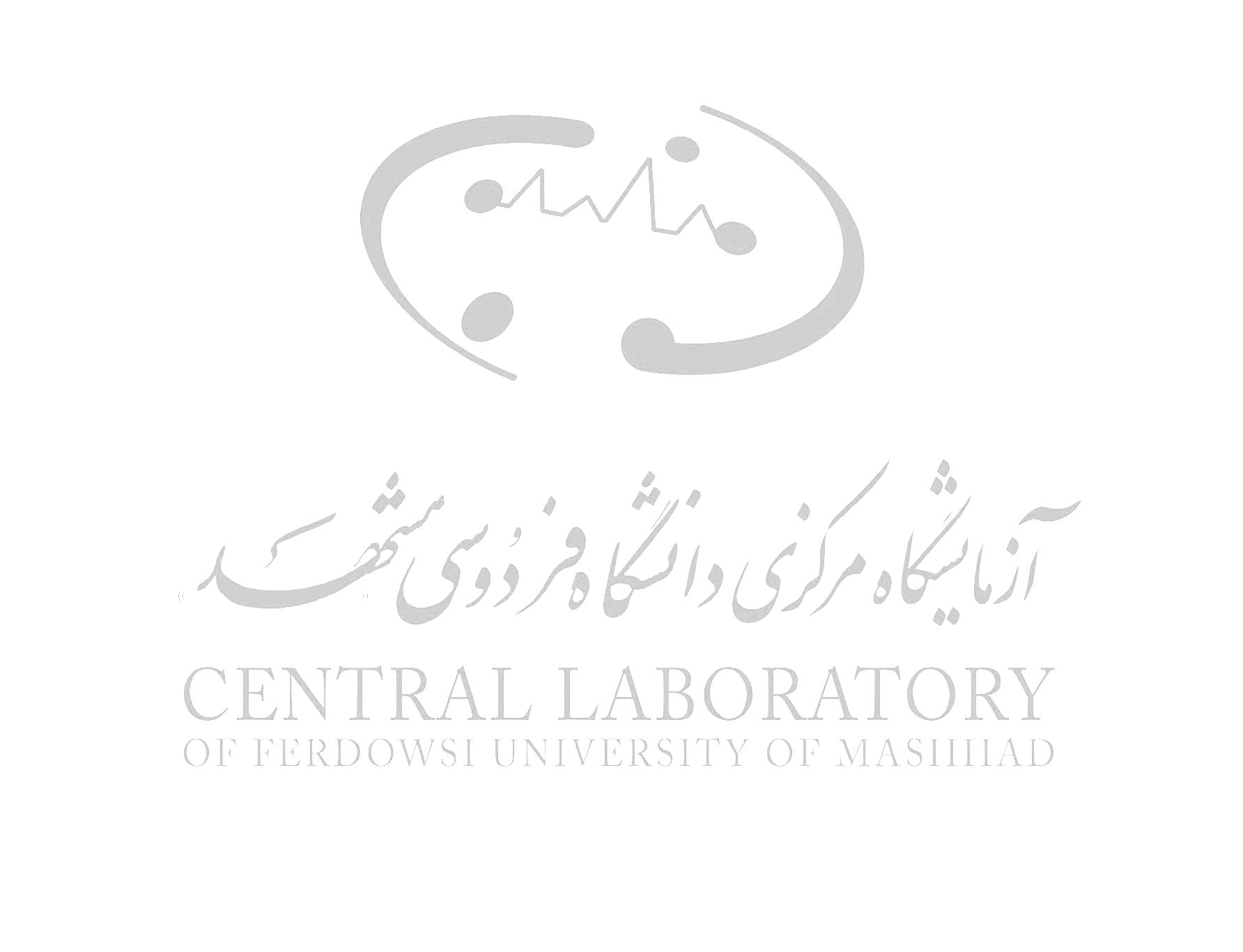 عنوان طرح:             كد طرح:                                     نام و نام خانوادگی استاد راهنما:                                         شماره دانشجويي:نوع طرح:             پروژه كارشــناسي                  پايان‌نامه كارشناسي‌ارشد                     رساله دكتري         وضعيت دانشجو:  غيرايراني بورسيه ايران           غيرايراني بورسيه ساير كشورها              غيرايراني دوره پژوهشي كوتاه مدت                              پرديس بين‌الملل                    ايراني بورسيه ايران                               ايــراني دوره پژوهشـي كـوتاه مدتعنوان طرح:             كد طرح:                                     نام و نام خانوادگی استاد راهنما:                                         شماره دانشجويي:نوع طرح:             پروژه كارشــناسي                  پايان‌نامه كارشناسي‌ارشد                     رساله دكتري         وضعيت دانشجو:  غيرايراني بورسيه ايران           غيرايراني بورسيه ساير كشورها              غيرايراني دوره پژوهشي كوتاه مدت                              پرديس بين‌الملل                    ايراني بورسيه ايران                               ايــراني دوره پژوهشـي كـوتاه مدتطرح پژوهشي درون دانشگاهي(دانشگاه فردوسي مشهد) عنوان طرح:كد طرح:                                                                    تاريخ تصويب: عنوان طرح:كد طرح:                                                                    تاريخ تصويب: عنوان طرح:كد طرح:                                                                    تاريخ تصويب:شبكه شاعانام دانشگاه يا موسسه پژوهشي:عنوان پژوهش:نوع پژوهش:     طرح پژوهشي مصوب            پايان‌نامه كارشناسي‌ارشد                       رساله دكتري                       نام دانشگاه يا موسسه پژوهشي:عنوان پژوهش:نوع پژوهش:     طرح پژوهشي مصوب            پايان‌نامه كارشناسي‌ارشد                       رساله دكتري                       نام دانشگاه يا موسسه پژوهشي:عنوان پژوهش:نوع پژوهش:     طرح پژوهشي مصوب            پايان‌نامه كارشناسي‌ارشد                       رساله دكتري                       سايرعنوان پژوهش:عنوان پژوهش:عنوان پژوهش:وضعيت کلی نمونه              تعداد:              جنس نمونه(ها):کد نمونه(ها):فلزفلز سراميکبيولوژيکبيولوژيکمعدنیمعدنیپليمرنيمه هادیکامپوزيت مخلوط مخلوطشرايط نگهداری    حساس به نور    حساس به نور   حساس به رطوبت    نامشخص                حساس به دما       نامشخص                حساس به دما       نامشخص                حساس به دما       نامشخص                حساس به دما       نامشخص                حساس به دما       نامشخص                حساس به دما       نامشخص                حساس به دما       خواص الکتريکی                هادیهادیعايق                    نامشخص                  نيمه هادینامشخص                  نيمه هادینامشخص                  نيمه هادینامشخص                  نيمه هادینامشخص                  نيمه هادینامشخص                  نيمه هادینامشخص                  نيمه هادیخواص مغناطيسیمغناطيس         مغناطيس         غيرمغناطيس                      نامشخصنامشخصنامشخصنامشخصنامشخصنامشخصنامشخصنامشخصنامشخصايمنی      ايمنی       فرار                      قابل اشتعال            قابل اشتعال            راديواکتيو    محرک دستگاه تنفسیمحرک دستگاه تنفسیمحرک دستگاه تنفسیقابل جذب از طريق پوست    قابل جذب از طريق پوست    قابل جذب از طريق پوست    ميکروسکوپ الکترونی عبوری (TEM)           آناليـز پراش اشعه ايکس(XRD)آناليز پتـانسـيل( Zeta)                ميکروسکوپ الکترونی روبشی (SEM) ميكروسكوپ نيروي اتمي (AFM)آناليز نشر اتمي (ICP)مـيکروسکـوپ تونـلی روبشـی (STM)  آناليز اندازه ذرات (LPS)آماده‌سازي نمونه بيولوژيكآناليزكيفي و نيمه‌كمي عنصري (EDS)طيف سنجی نانودراپ (Nano Drop) ميكروسكوپ نوري (Optic)طيف سنجی رامان (Raman) ميكروسكوپ  نيروي اتمي بيولوژی (Bio-AFM) توزين ديجيتالHeaterMixer Mill EtchMountPolish التراسونيک پروبی تهيه نمونه پودري سانتريفيوژ    پوشش مسپوشش کربنپوشش طلا-پالاديوم آون تحت خلاءخردايش دستيازت مايع  فريزر 70-  آب بدون يونحمام التراسونيک     الکتروريسی                 ميکروسختی            الکتروريسی                 ميکروسختی            آسياب گلوله‌اي  ميکروکاتر          خشک کن سرمايشی       سختی سنجی     خشک کن سرمايشی       سختی سنجی     